教育部國民及學前教育署孝道教育種子教師工作坊實施計畫1061013壹、依據：教育部國民及學前教育署106年5月31日臺教國署學字第1060053337號函補助財團法人台灣省中小學校教職員福利文教基金會辦理「孝道教育種子教師工作坊實施計畫」。貳、目的：一、盤整學校教師推動孝道的困難與問題，研擬孝道教育因應策略。二、厚實學校實踐者孝道教育知能，落實教育現場及生活中親慈子孝的新時代認知。參、辦理單位：一、主辦單位：教育部國民及學前教育署（以下簡稱國教署）二、承辦單位：財團法人台灣省中小學校教職員福利文教基金會（以下簡稱教福會）三、協辦單位：各直轄市教育局及縣市政府肆、辦理時間：106年11月8日（星期三）上午9：30至11月9日（星期四）下午16：00伍、辦理地點：日月潭教師會館（ 555南投縣魚池鄉中興路136號  049-2855991）陸、邀請參與對象：共計150人一、推動孝道教育之專家學者約24人。二、高級中等以下學學校代表約84人，如下：(一)國教署主管高中職學校約35人。(二)直轄市教育局指派轄內高中職、國中及國小導師各1人(以上計3人)，約15人。(三)各縣市政府指派轄內國中、小學校導師各1人，約34人。三、直轄市教育局、各縣市政府行政或家庭教育中心代表1人，約22人。四、國教署長官及教福會工作人員約20人。柒、工作坊內容：專題演講、分組研討及教育論壇，課程表（如附件一）。捌、工作坊報名：由行政機關「推薦報名」，並請於106年10月30日（星期一）前，依分配名額（如附件二），逕向教福會聯絡人報名，資訊如下： 一、財團法人台灣省中小學校教職員師福利文教基金會徐藝華副執行長，電話：0971533003，電子郵件信箱：guyuskies@gmail.com。二、財團法人台灣省中小學校教職員師福利文教基金會楊雅琪執行編輯，電話：0971533009，電子郵件信箱：yangyachi1989@gmail.com。玖、交通方式：11月8日上午9：00於臺中高鐵站5號出口備有專車接送，請務必準時搭乘，如未及搭乘，請自行前往會場（交通資訊請參考附圖）。拾、注意事項：一、與會人員請各直轄市教育局、各縣市政府及各級學校准予公差假登記與課務派代，差旅費由原服務學校依規定支給。二、本工作坊活動之人員全程參與者，發給9小時研習時數。三、為響應節能減碳，請與會者自備環保杯、筷子。★接駁車位置參考圖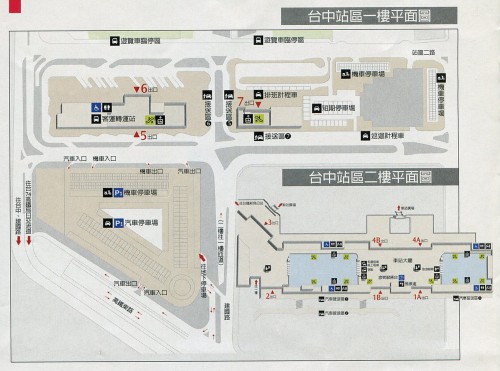 教育部國民及學前教育署孝道教育種子教師工作坊課程表第一天106年11月8日（星期三）上午9：30第一天106年11月8日（星期三）上午9：30第一天106年11月8日（星期三）上午9：30時間內容講師／主持人10：10－10：30報到國民教育署及教福會團隊10：30－11：20開幕式回到初始— 孝道教育願景與期待教育部次長兼教福會董事長林騰蛟教育部國教署長官11：20－12：10拋磚引玉—孝道教育的時間迴廊協志商工前校長郭秋時12：10－13：30湖畔相見歡—午餐時光國教署及教福會團隊13：30－14：20共同激盪—孝道教育經驗分享雲林縣福智高中校長蔡毓華台南市山上國中校長蔡芳梅14：20－16：40（140分鐘）滴滴香醇—孝道教育議題分組討論（分兩大組，每組兩個議題）◇引言人講「隨著時代變遷，應如何賦予孝道新的詮釋？」◇第一組探討：1.教師在推動過程中可能會遇到那些困境？需要何種協助？2.家長應如何與學校合作，共同推動孝道教育？◇第二組探討：1.學校應如何與教師團隊共同推動孝道？有哪些正向做法與合作模式？2.如何運用家長會之力量，協助家長提升教養知能，共同營造親慈子孝的家庭關係？引言人第一組：郭秋時校長陳世穎校長劉雅欣老師引言人第二組：沈樹林校長劉秀鳳秘書鍾群珍老師16：40－18：10（90分鐘）Family TABLE—餐桌文化 幸福對話台南一中張添唐校長18：10－20：30共築願景—湖畔晚餐教育部次長兼教福會董事長林騰蛟教育部國教署長官第二天106年11月9日（星期四）第二天106年11月9日（星期四）第二天106年11月9日（星期四）06：30-08：00雲海如棉，晨曦輝映—湖畔享受中西式早餐國民教育署及教福會團隊08：00-08：30報到國民教育署及教福會團隊08：30-09：30品味淬煉—分組結論分享各組組長報告09：30-11：30芳香四溢，回味無窮孝道教育論壇—(分四個議題)1.教師推動孝道教育可能會遇到那些困境，應予哪些協助？2.家長應如何與學校共同推動孝道教育？ 3.學校與教師推動孝道教育的合作模式有哪些？4.家長會如何協助家長提升親慈子孝的教養知能？主持人：○○○邀請陳英豪前廳長、林聰明校長、吳清基前部長、林樹全教授、游源忠校長等參與論壇(待聘中)11：30-12：30綜合座談及閉幕式教福會董事長林騰蛟(或國教署署長)國民教育署長官12：30-13：30中餐國民教育署及教福會團隊13：30-17：30教育探索與環境教育17：30-賦歸